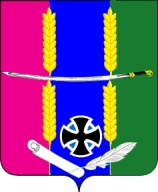 Совет Васюринского сельского поселения Динского района Краснодарского края4 созываРЕШЕНИЕ от 22 декабря 2023 года 	№ 257станица ВасюринскаяОб утверждении графика проведения заседанийСовета Васюринского сельского поселенияДинского района на 2024 год На основании Устава Васюринского сельского поселения Динского района, Совет Васюринского сельского поселения Динского района р е ш и л:Утвердить график проведения очередных сессий Совета Васюринского сельского поселения Динского района четвертого созыва на 2024 год в период с февраля по декабрь (приложение 1)2. Настоящее решение разместить на официальном сайте органов местного самоуправления Васюринского сельского поселения Динского района в информационно-телекоммуникационной сети «Интернет» www.vasyurinskaya.ru.3. Контроль за выполнением настоящего решения возложить на комиссию по организационно-кадровым и правовым вопросам Совета Васюринского сельского поселения Динского района (Миханошина).4. Настоящее решение вступает в силу с момента его подписания.Заместитель председателя СоветаВасюринского сельского поселения                             	           	Е.А.ИгнатьевПРИЛОЖЕНИЕ № 1к решению Совета Васюринскогосельского поселения Динского района № 257 от 22.12.2023 г.График проведения заседаний Совета Васюринского сельского поседения Динского района на 2024 годНачальник общего отделаадминистрации Васюринскогосельского поселения                                                                                З.К. ДзыбоваДата проведенияМесто проведенияВремя проведения24.01.2024 г.Актовый зал администрации Васюринского  сельского поселения Динского района16.0022.02.2024 г.Актовый зал администрации Васюринского  сельского поселения Динского района16.0028.03.2024 г.Актовый зал администрации Васюринского  сельского поселения Динского района16.0025.04.2024 г.Актовый зал администрации Васюринского  сельского поселения Динского района16.0023.05.2024 г.Актовый зал администрации Васюринского  сельского поселения Динского района16.0027.06.2024 г.Актовый зал администрации Васюринского  сельского поселения Динского района16.0025.07.2024 г.Актовый зал администрации Васюринского  сельского поселения Динского района16.0029.08.2024 г.Актовый зал администрации Васюринского  сельского поселения Динского района16.0026.09.2024 г. Актовый зал администрации Васюринского  сельского поселения Динского района16.0024.10.2024 г.Актовый зал администрации Васюринского  сельского поселения Динского района16.0028.11.2024 г.Актовый зал администрации Васюринского  сельского поселения Динского района16.0026.12.2024 г.Актовый зал администрации Васюринского  сельского поселения Динского района16.00